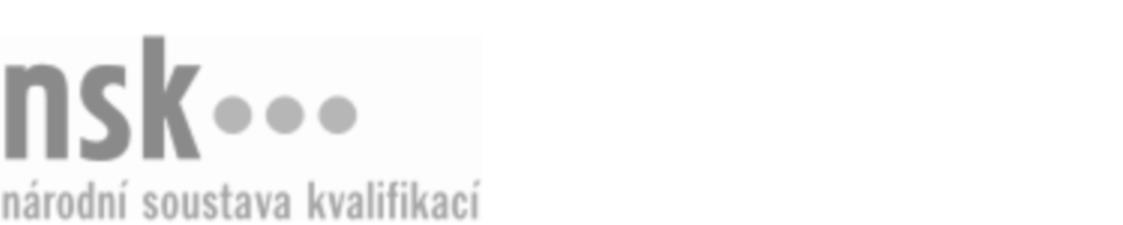 Kvalifikační standardKvalifikační standardKvalifikační standardKvalifikační standardKvalifikační standardKvalifikační standardKvalifikační standardKvalifikační standardMontér/montérka prací pod napětím NN do 1000 V (kód: 26-049-H) Montér/montérka prací pod napětím NN do 1000 V (kód: 26-049-H) Montér/montérka prací pod napětím NN do 1000 V (kód: 26-049-H) Montér/montérka prací pod napětím NN do 1000 V (kód: 26-049-H) Montér/montérka prací pod napětím NN do 1000 V (kód: 26-049-H) Montér/montérka prací pod napětím NN do 1000 V (kód: 26-049-H) Montér/montérka prací pod napětím NN do 1000 V (kód: 26-049-H) Autorizující orgán:Ministerstvo průmyslu a obchoduMinisterstvo průmyslu a obchoduMinisterstvo průmyslu a obchoduMinisterstvo průmyslu a obchoduMinisterstvo průmyslu a obchoduMinisterstvo průmyslu a obchoduMinisterstvo průmyslu a obchoduMinisterstvo průmyslu a obchoduMinisterstvo průmyslu a obchoduMinisterstvo průmyslu a obchoduMinisterstvo průmyslu a obchoduMinisterstvo průmyslu a obchoduSkupina oborů:Elektrotechnika, telekomunikační a výpočetní technika (kód: 26)Elektrotechnika, telekomunikační a výpočetní technika (kód: 26)Elektrotechnika, telekomunikační a výpočetní technika (kód: 26)Elektrotechnika, telekomunikační a výpočetní technika (kód: 26)Elektrotechnika, telekomunikační a výpočetní technika (kód: 26)Elektrotechnika, telekomunikační a výpočetní technika (kód: 26)Týká se povolání:Elektromechanik pro silnoproudElektromechanik pro silnoproudElektromechanik pro silnoproudElektromechanik pro silnoproudElektromechanik pro silnoproudElektromechanik pro silnoproudElektromechanik pro silnoproudElektromechanik pro silnoproudElektromechanik pro silnoproudElektromechanik pro silnoproudElektromechanik pro silnoproudElektromechanik pro silnoproudKvalifikační úroveň NSK - EQF:333333Odborná způsobilostOdborná způsobilostOdborná způsobilostOdborná způsobilostOdborná způsobilostOdborná způsobilostOdborná způsobilostNázevNázevNázevNázevNázevÚroveňÚroveňDodržování zásad BOZP při montáži a připojování kabelových souborů k energetické sítiDodržování zásad BOZP při montáži a připojování kabelových souborů k energetické sítiDodržování zásad BOZP při montáži a připojování kabelových souborů k energetické sítiDodržování zásad BOZP při montáži a připojování kabelových souborů k energetické sítiDodržování zásad BOZP při montáži a připojování kabelových souborů k energetické síti33Orientace v technické dokumentaci a normáchOrientace v technické dokumentaci a normáchOrientace v technické dokumentaci a normáchOrientace v technické dokumentaci a normáchOrientace v technické dokumentaci a normách33Provádění přechodu svazkových vodičů na zemní kabelProvádění přechodu svazkových vodičů na zemní kabelProvádění přechodu svazkových vodičů na zemní kabelProvádění přechodu svazkových vodičů na zemní kabelProvádění přechodu svazkových vodičů na zemní kabel33Výměna pojistkových spodků v kabelových skříních NNVýměna pojistkových spodků v kabelových skříních NNVýměna pojistkových spodků v kabelových skříních NNVýměna pojistkových spodků v kabelových skříních NNVýměna pojistkových spodků v kabelových skříních NN33Montáž přípojky odběratele z kabelu NN pomocí odbočovací svorky a odbočné spojkyMontáž přípojky odběratele z kabelu NN pomocí odbočovací svorky a odbočné spojkyMontáž přípojky odběratele z kabelu NN pomocí odbočovací svorky a odbočné spojkyMontáž přípojky odběratele z kabelu NN pomocí odbočovací svorky a odbočné spojkyMontáž přípojky odběratele z kabelu NN pomocí odbočovací svorky a odbočné spojky33Montáž průběžné spojky na plastovém kabelu NNMontáž průběžné spojky na plastovém kabelu NNMontáž průběžné spojky na plastovém kabelu NNMontáž průběžné spojky na plastovém kabelu NNMontáž průběžné spojky na plastovém kabelu NN33Výměna vyhřátého kabelového oka v jedné fázi bez přerušení proudové zátěžeVýměna vyhřátého kabelového oka v jedné fázi bez přerušení proudové zátěžeVýměna vyhřátého kabelového oka v jedné fázi bez přerušení proudové zátěžeVýměna vyhřátého kabelového oka v jedné fázi bez přerušení proudové zátěžeVýměna vyhřátého kabelového oka v jedné fázi bez přerušení proudové zátěže33Vedení dokumentace a záznamů o provedené práciVedení dokumentace a záznamů o provedené práciVedení dokumentace a záznamů o provedené práciVedení dokumentace a záznamů o provedené práciVedení dokumentace a záznamů o provedené práci33Kontrola stavu použitých ochranných osobních pomůcek a nářadíKontrola stavu použitých ochranných osobních pomůcek a nářadíKontrola stavu použitých ochranných osobních pomůcek a nářadíKontrola stavu použitých ochranných osobních pomůcek a nářadíKontrola stavu použitých ochranných osobních pomůcek a nářadí33Montér/montérka prací pod napětím NN do 1000 V,  28.03.2024 23:21:46Montér/montérka prací pod napětím NN do 1000 V,  28.03.2024 23:21:46Montér/montérka prací pod napětím NN do 1000 V,  28.03.2024 23:21:46Montér/montérka prací pod napětím NN do 1000 V,  28.03.2024 23:21:46Strana 1 z 2Strana 1 z 2Kvalifikační standardKvalifikační standardKvalifikační standardKvalifikační standardKvalifikační standardKvalifikační standardKvalifikační standardKvalifikační standardPlatnost standarduPlatnost standarduPlatnost standarduPlatnost standarduPlatnost standarduPlatnost standarduPlatnost standarduStandard je platný od: 15.10.2022Standard je platný od: 15.10.2022Standard je platný od: 15.10.2022Standard je platný od: 15.10.2022Standard je platný od: 15.10.2022Standard je platný od: 15.10.2022Standard je platný od: 15.10.2022Montér/montérka prací pod napětím NN do 1000 V,  28.03.2024 23:21:46Montér/montérka prací pod napětím NN do 1000 V,  28.03.2024 23:21:46Montér/montérka prací pod napětím NN do 1000 V,  28.03.2024 23:21:46Montér/montérka prací pod napětím NN do 1000 V,  28.03.2024 23:21:46Strana 2 z 2Strana 2 z 2